KDO JE POLŽ Otroci se boste to igro s starši igrali na dvorišču, travniku. Postavite se v vrsto drug poleg drugega. S starši, ki vodijo igro, se dogovorite, do kam boste tekli (na primer do vrta, ograje …). Na znak staršev stečete – kdor je zadnji, je polž. Igra bo še zanimivejša, če boste morali skakati po eni nogi, hoditi nazaj, poskakovati,  delati žabje poskoke …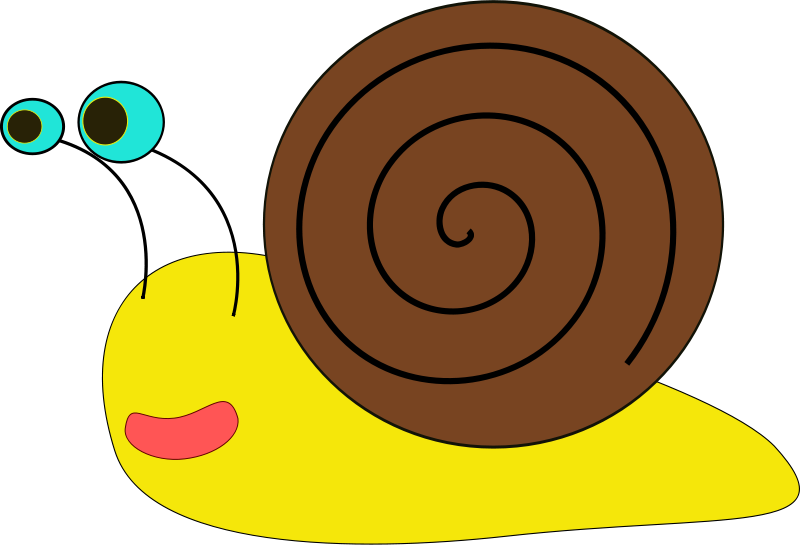 